             FUNDAÇÃO EDUCACIONAL CLAUDINO FRANCIO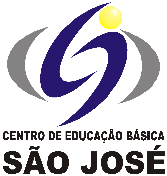                       CENTRO DE EDUCAÇÃO BÁSICA SÃO JOSÉ      Roteiro de Estudo diário 4º ano C Professora OdeteSÁBADO DIA 20/06/2020Senhores Pais, Os alunos que não participarão das aulas presenciais deverão acompanhar a transmissão ao vivo da aula através do Google Meet, seguindo o Roteiro de Estudos das 13h às 17h.Este é o link FIXO para todas as aulas, todos os dias: https://meet.google.com/kvz-snnu-edy?hs=122&authuser=0                                                                                          Atenciosamente, Equipe PedagógicaTURMA: 4 o ano C - Professora: OdeteHorário de aula de sábado 20/06/2020TURMA: 4 o ano C - Professora: OdeteHorário de aula de sábado 20/06/20201ª aula13h às 13h50PortuguêsFinalizar a apostila de português.2ª aula13h50 às 14h40MatemáticaFinalizar a apostila de matemática.14h40 às 15hIntervalo para lanche3ª aula15h às 15h50CiênciasAraucária- páginas 133 e 134Cadeia alimentar- páginas 135 a 1454ª aula15h50 às 16h40CiênciasCadeia alimentar- páginas 135 a 1455ª aula16h40 às 17h LIM Rotina diária para melhorar seu bem-estar. Ficha 3Observações: Trazer as apostilas do 1º bimestre, agenda, estojo completo, máscaras, lanche, garrafinha de água.  